CUB SCOUT PACK 522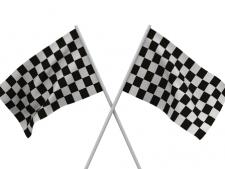 2015 Pinewood DerbyCONGRATULATIONS SCOUTS!SpeedSpeedSpeedSpeedSpeedSpeedTigersTigersCubsCubsWebelosWebelos1st Gibson1st Grant1st Colby (Overall)2nd Caleb2nd Ayden2nd Benny3rd Drew3rd Brennan3rd StephenOriginalityOriginalityOriginalityOriginalityOriginalityOriginalityTigersTigersCubsCubsWebelosWebelos1st Nick1st Brennan1st Austin H.2nd Caleb2nd Zack2nd RJ3rd Drew3rd Dillon3rd KeghanCraftsmanshipCraftsmanshipCraftsmanshipCraftsmanshipCraftsmanshipCraftsmanshipTigersTigersCubsCubsWebelosWebelos1st Gibson1st Chris1st Gage2nd Tyce2nd Roy2nd Scott3rd --3rd Grant3rd Ethan